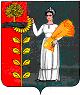 РОССИЙСКАЯ ФЕДЕРАЦИЯСОВЕТ ДЕПУТАТОВ СЕЛЬСКОГО ПОСЕЛЕНИЯ ХВОРОСТЯНСКИЙ СЕЛЬСОВЕТДобринского муниципального района Липецкой области33-сессия VI созываР Е Ш Е Н И Е24.05.2023                 ж.д.ст.Хворостянка                   №136-рс                 О внесении изменений в Порядок принятия решения о применении к депутату, члену выборного органа местного самоуправления, выборному должностному лицу местного самоуправления сельского поселения Хворостянский сельсовет отдельных мер ответственности Рассмотрев проект решения «О внесении изменений в Порядок принятия решения о применении к депутату, члену выборного органа местного самоуправления, выборному должностному лицу местного самоуправления сельского поселения Хворостянский сельсовет отдельных мер ответственности», представленный администрацией сельского поселения Хворостянский сельсовет, в соответствии с Федеральным законом от 06.10.2003 №131-ФЗ «Об общих принципах организации местного самоуправления в Российской Федерации», Уставом сельского поселения Хворостянский сельсовет, Совет депутатов сельского поселения Хворостянский сельсоветРЕШИЛ:1. Принять изменения в Порядок принятия решения о применении к депутату, члену выборного органа местного самоуправления, выборному должностному лицу местного самоуправления сельского поселения Хворостянский сельсовет отдельных мер ответственности, принятый решением Совета депутатов сельского поселения Хворостянский сельсовет от 22.06.2020 №239-рс. (прилагаются).2. Направить данный нормативный правовой акт главе сельского поселения  для подписания и официального обнародования.3. Настоящее решение вступает в силу со дня его обнародования.Председатель Совета депутатов сельского поселенияХворостянский сельсовет                                                           С.И.ШароваПринят решением Совета депутатовсельского поселенияХворостянский сельсовет№ 239-рс  от 22.06.2020Изменения в Порядок принятия решения о применении к депутату,члену выборного органа местного самоуправления, выборному должностному лицу местного самоуправления сельского поселения Хворостянский сельсовет отдельных мер ответственности Внести в Порядок принятия решения о применении к депутату,члену выборного органа местного самоуправления, выборному должностному лицу местного самоуправления сельского поселения Хворостянский сельсовет отдельных мер ответственности», принятый решением Совета депутатов сельского поселения Хворостянский сельсовет от 22.06.2020 №239-рс следующие изменения:В тексте Порядка слова «глава администрации Липецкой области» заменить на слова «Губернатор Липецкой области» в соответствующих падежах.Глава сельского поселения Хворостянский сельсовет                                                                В.Г.Курилов